Karta ewidencji czasu pracy grupy wolontariuszy w projekcie nr ……..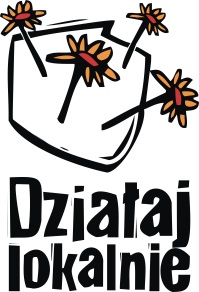 (na przykład dla kilku wolontariuszy wykonujących tę samą czynność, dotyczącą jednej pozycji budżetowej w projekcie)(nazwa projektu)……………………………………………………………………………………………………realizowanym w ramach programu „Działaj Lokalnie”Zakres czynności wykonywanych przez wolontariuszy w ramach działania projektowego:……………………………………………………………………..…………………………………………………………………………..………………………zgodnie z poz. budżetową nr ……………Wyrażam zgodę na przetwarzanie przez Stowarzyszenie „Partnerstwo dla Doliny Baryczy” w Miliczu oraz Stowarzyszenie Akademia Rozwoju Filantropii w Polsce z siedzibą w Warszawie (00-590), Marszałkowska 6/6 moich danych osobowych zawartych poniżej w celu umożliwienia administrowania programem „Działaj Lokalnie”, w tym umożliwienia kontaktu.Oświadczam, że znana jest mi treść klauzul informacyjnych Stowarzyszenia „Partnerstwo dla Doliny Baryczy” oraz Stowarzyszenia Akademia Rozwoju Filantropii w Polsce.……………………… (podpis osoby zatwierdzającej kartę wraz z pieczątką)DataImię i nazwisko wolontariuszaIlość godz.przeprac.Stawka zł/godz.Wartość =il. godz.  x stawkaZgoda dla ODL – dane osoboweZgoda dla ARFP – dane osobowePodpis wolontariusza lub opiekuna prawnegoWARTOŚĆ PRACY WOLONTARIUSZY (SUMA)WARTOŚĆ PRACY WOLONTARIUSZY (SUMA)